Załącznik nr 5 do Wniosku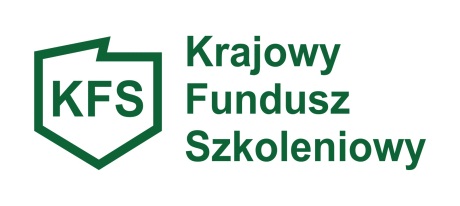 OŚWIADCZENIE PRACODAWCY – PRIORYTET 2Wsparcie kształcenia ustawicznego w zidentyfikowanych w danym powiecielub województwie zawodach deficytowychOświadczam, że osoby zatrudnione w:……………………………………………………………………………………….……………………………..(pełna nazwa Pracodawcy)wskazane do kształcenia w ramach Priorytetu nr 2 będą odbywać kształcenie w poniższych zawodach deficytowych zgodnie z Barometrem Zawodów 2024 dla Województwa Podkarpackiego i Powiatu Ropczycko-Sędziszowskiego.Świadomy odpowiedzialności karnej wynikającej z art. 297 § 1 ustawy z dnia 6 czerwca 1997 r. -Kodeks karny (Dz. U. z 2024 r. poz. 17) oświadczam, że informacje zawarte w dokumencie są zgodne z prawdą, co potwierdzam własnoręcznym podpisem  ............................			    		      .......................................................        ( data)				                                     (podpis pracodawcy lub osoby upoważnionej                            				                                             do reprezentowania pracodawcy)	   Lp.Nazwa wnioskowanego kształceniaZawód/zawody deficytowe1234